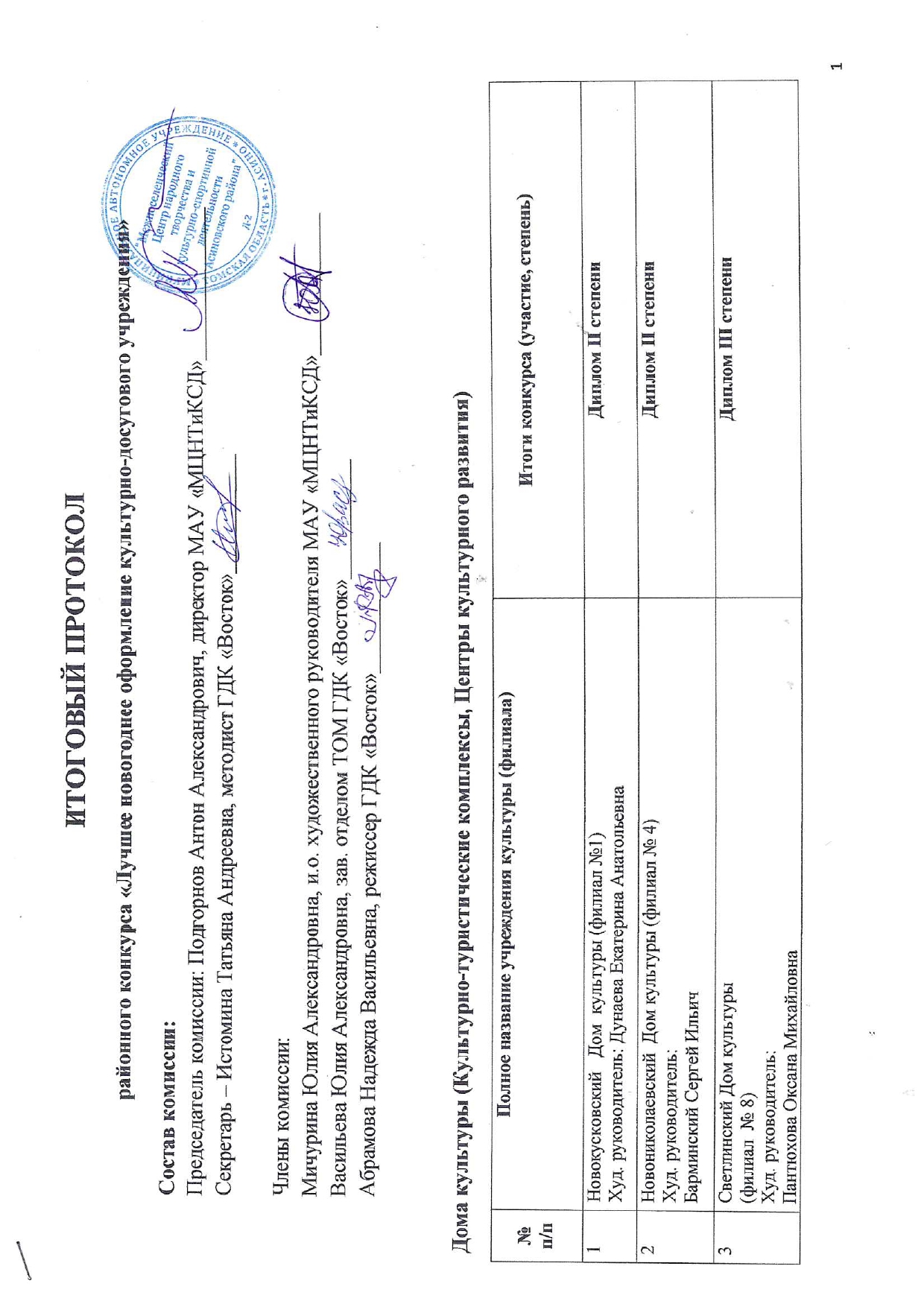 Центры досуга4Ягодный Дом культуры (филиал № 9)Худ. руководитель:Егоров Сергей МихайловичГРАН-ПРИ5Большедороховский Дом культуры (филиал № 13)Худ. руководитель:Каланжов Виталий ВасильевичДиплом III степени6Центр культурного развития Диплом I степени№п/пПолное название учреждения культуры (филиала)Итоги конкурса (участие, степень)1Казанский Центр досуга (филиал № 2)Худ. руководитель:Санникова Юлия ВалерьевнаДиплом I степени2Филимоновский Центр досуга (филиал  № 3)Худ. руководитель:Тимофеева Ольга ВасильевнаДиплом I степени3Больше-Кордонский  Центр досуга (филиал № 6)Худ. руководитель:Мацур Татьяна БорисовнаДиплом II степени4Маложировский  Центр досуга (филиал № 10)Худ. руководитель:Нажмудинова Валентина МихайловнаДиплом III степени